Gliwice, dnia 5 lipca 2018 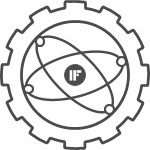 O G Ł O S Z E N I E Dyrektor Instytutu Fizyki – Centrum Naukowo-Dydaktycznego Politechniki Śląskiej w Gliwicach ogłasza K O N K U R S na stanowisko starszego wykładowcy 
w Zakładzie Fizyki Ciała Stałego 
z przewidywanym zatrudnieniem od dnia 1 września 2018. Do konkursu może przystąpić osoba, która spełnia warunki określone w Ustawie z dnia 27 lipca 2005 r. Prawo o Szkolnictwie Wyższym (Dz. U. nr 164, poz. 1365, z późn. zm.) oraz w Statucie Politechniki Śląskiej z dnia 26.06.2006 §88 i 90 (z późn. zm.), ukończyła studia wyższe i posiada stopień naukowy doktora nauk fizycznych, posiada udokumentowany dorobek publikacyjny dydaktyczny i naukowy w tematyce uprawianej w Zakładzie. Do zgłoszenia należy dołączyć: Podanie. Kwestionariusz osobowy (na druku Politechniki Śląskiej) z 4 zdjęciami. Życiorys zawodowy. Odpis dyplomu ukończenia studiów wyższych oraz dyplomu doktorskiego. Oświadczenie o niekaralności. Oświadczenie o czynnej znajomości języka obcego nowożytnego. Zaświadczenie o czynnej znajomości języka polskiego lub udokumentowane doświadczenie w prowadzeniu zajęć dydaktycznych w języku polskim (tylko w przypadku osoby, której językiem ojczystym nie jest język polski). Oświadczenie kandydata, że Politechnika Śląska będzie dla niego podstawowym miejscem pracy. Wykaz publikacji (w przypadku współautorstwa wymagane jest oświadczenie o udziale merytorycznym poszczególnych autorów). Informację o dorobku dydaktycznym, naukowym i organizacyjnym kandydata. Opinię nauczyciela akademickiego z tytułem naukowym profesora lub stopniem naukowym dr. hab., w której będzie odniesienie do dorobku przedstawionego przez Kandydata. Opinię Kierownika Zakładu dotyczącą przydatności kandydata do pracy w charakterze nauczyciela akademickiego na stanowisku dydaktycznym. Dokumenty proszę składać w Sekretariacie Instytutu Fizyki Politechniki Śląskiej, 44-100 Gliwice, ul. Stanisława Konarskiego 22B, pok. 10, w terminie do dnia 20 lipca 2018 r. Rozstrzygnięcie konkursu nastąpi przed upływem 2 miesięcy. Kandydaci będą powiadomieni listownie o wynikach konkursu po jego rozstrzygnięciu. 